HANDI PaediatricDownload the new Worcestershire ‘HANDI Paediatric’ App to get up to date advice about common childhood illnesses and how to treat them.The conditions covered are:CoronavirusInformation on the coronavirus for both parents and familiesDiarrhoea and vomitingIncluding gastroenteritisChestinessBronchiolitis, asthma, wheezing and croupHigh temperatureMeningitis, septicaemia, the common cold, urine infections, chicken pox, ear infection and sore throatTummy painBowel, genitourinary and other causes of abdominal pain including diabetes and pneumoniaCommon newborn problemsUnder 1 month - including crying, feeding, weight gain, pooing, seeing, vomiting, skin conditionsTo download this app visit: https://apps.apple.com/gb/app/handi-paediatric/id969445171Plus - People Like UsLoneliness and Isolation Affects Us AllIf you’re aged 18 or over and regularly feel lonely, reach out. We’re Here.Overcome Mental Health Challenges With Our SupportLoneliness is widely recognised and can be devastating for people’s physical health and emotional wellbeingPeople Like Us (Plus) is a service that works across Worcestershire to support people of all ages who are feeling lonely or isolated.Our friendly and experiences team are here to support and guide you to make positive changes in your life. We will work with you to make these changes at your speed and in ways that feel right for you.We will support and enable you to build confidence. We will guide you to connect with other people with similar interest.Who is the Plus service open to:Anyone aged 18 or over and registered with a GP Practice in WorcestershirePeople who regularly feel lonelyThe Plus Service is delivered by Onside in partnership with Worcester Community Trust and Simply Limitless. Supported by a wide range of other local partnerships.75% of people surveyed said they would not know where to go to get help.People particularly likely to be affected include:New mums, students, young men and women, care leavers, recent retirees, those facing bereavement and those diagnosed with a life changing health condition.Come to us directly or ask someone to call on your behalf. Our friendly team can offer more information or an informal chat.Call our Access Team on: 01905 27525Email us: Plus@onside-advocacy.org.ukDownload our referral form: www.onside-advocacy.org.uk/plus Catshill Village SurgeryCatshill Village SurgeryDecember 2022Thank you Thank you Thank you Thank you It has been another interesting year here at the practice.  With new staff joining and others moving on to new adventures.We thank each member of the team and of course all our patients for continued support and understanding. It has been another interesting year here at the practice.  With new staff joining and others moving on to new adventures.We thank each member of the team and of course all our patients for continued support and understanding. To those of you who took the time to leave some wonderful feedback on our website, we thank you.  Your feedback has brought a feeling of appreciation to each person working here at the practice.  Some days being harder than others, we have all continued to deliver a standard of care we pride ourselves upon. Wishing you all a very happy Christmas and a healthy New year.  Regular Practice hours Monday        8:00am – 6:30pm        Tuesday       8:00am – 6:30pmWednesday 8:00am – 6:30pmThursday      8:00am – 1 pmFriday           8:00am – 6:30pmThe surgery is closed every lunch time between: 1:00pm and 2:00pmReception phone lines are open at 8.00amOnline access is always availableTelephone No:   01527 872 426   Email:  catshill.surgery@nhs.net   www.catshillvillagesurgery.co.ukRegular Practice hours Monday        8:00am – 6:30pm        Tuesday       8:00am – 6:30pmWednesday 8:00am – 6:30pmThursday      8:00am – 1 pmFriday           8:00am – 6:30pmThe surgery is closed every lunch time between: 1:00pm and 2:00pmReception phone lines are open at 8.00amOnline access is always availableTelephone No:   01527 872 426   Email:  catshill.surgery@nhs.net   www.catshillvillagesurgery.co.ukWe are hiring We are hiring We are hiring We are looking for enthusiastic Handy Gentleman/Lady to do odd jobs including Gritting and Snow cleaning the carpark.You should have experience of carrying out full range of duties.If you are interested in applying, please send your details and your work experience to Catshill.surgery@nhs.net F.A.O. the Practice Manager.We are also looking for an enthusiastic and highly motivated Medical Records Summariser /Scanner and some Reception duties to join our friendly practice team providing high quality care to our patients.You should have experience of carrying out full range of Medical Administrators duties.  We are offering an excellent salary package including NHS pension, hours to be negotiated.If you are interested in applying, please send your CV and covering letter to Angela.styring1@nhs.netInformal visits welcome.To keep up to date with all our vacancies please visit our website. www.catshillvillagesurgery.co.ukWe are looking for enthusiastic Handy Gentleman/Lady to do odd jobs including Gritting and Snow cleaning the carpark.You should have experience of carrying out full range of duties.If you are interested in applying, please send your details and your work experience to Catshill.surgery@nhs.net F.A.O. the Practice Manager.We are also looking for an enthusiastic and highly motivated Medical Records Summariser /Scanner and some Reception duties to join our friendly practice team providing high quality care to our patients.You should have experience of carrying out full range of Medical Administrators duties.  We are offering an excellent salary package including NHS pension, hours to be negotiated.If you are interested in applying, please send your CV and covering letter to Angela.styring1@nhs.netInformal visits welcome.To keep up to date with all our vacancies please visit our website. www.catshillvillagesurgery.co.ukWhen demand is high it can be difficult to get a routine appointment with a doctor or nurse. When patients fail to attend for their appointments this makes things harder.When patients are declined routine appointments because they are all booked, it is very disappointing when one of those booked appointments does not turn up and has not contacted the surgery so it can be released for someone else.The information below is gathered from 1st September –30th November 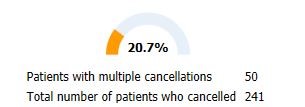 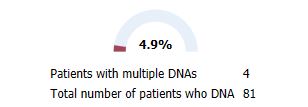 The patient participation group is a group of people joining together in a voluntary capacity to enhance the Practice by working alongside the doctors and nurses on behalf of and representing the patients.
We ask you to provide your email details so that we can contact you every now and again to ask questions about the surgery, how well we are doing and to identify areas for improvement. We may on occasions ask that members attend a PPG meeting held at the surgery. This is to discuss issues affecting the Practice and help us to deliver the best service we can. Ultimately, helping patients to get the best out of their doctor AND just as importantly help the doctors to get the best out of their patients.The patient participation group is a group of people joining together in a voluntary capacity to enhance the Practice by working alongside the doctors and nurses on behalf of and representing the patients.
We ask you to provide your email details so that we can contact you every now and again to ask questions about the surgery, how well we are doing and to identify areas for improvement. We may on occasions ask that members attend a PPG meeting held at the surgery. This is to discuss issues affecting the Practice and help us to deliver the best service we can. Ultimately, helping patients to get the best out of their doctor AND just as importantly help the doctors to get the best out of their patients.The patient participation group is a group of people joining together in a voluntary capacity to enhance the Practice by working alongside the doctors and nurses on behalf of and representing the patients.
We ask you to provide your email details so that we can contact you every now and again to ask questions about the surgery, how well we are doing and to identify areas for improvement. We may on occasions ask that members attend a PPG meeting held at the surgery. This is to discuss issues affecting the Practice and help us to deliver the best service we can. Ultimately, helping patients to get the best out of their doctor AND just as importantly help the doctors to get the best out of their patients.The patient participation group is a group of people joining together in a voluntary capacity to enhance the Practice by working alongside the doctors and nurses on behalf of and representing the patients.
We ask you to provide your email details so that we can contact you every now and again to ask questions about the surgery, how well we are doing and to identify areas for improvement. We may on occasions ask that members attend a PPG meeting held at the surgery. This is to discuss issues affecting the Practice and help us to deliver the best service we can. Ultimately, helping patients to get the best out of their doctor AND just as importantly help the doctors to get the best out of their patients.Group A streptococcus is a common bacteria. Lots of us carry it in our throats and on our skin and it doesn’t always result in illness. However, it does cause a number of infections, some mild and some more serious.These infections are caused by the bacteria getting into parts of the body where it is not normally found, such as the lungs or bloodstream. In rare cases an infection can be fatal.Investigations are underway following reports of an increase in lower respiratory tract Group A Strep infections in children over the past few weeks, which have caused severe illness.There are lots of viruses that cause sore throats, colds and coughs circulating. These should resolve without medical intervention. However, children can on occasion develop a bacterial infection on top of a virus and that can make them more unwell.Look out for symptoms in your child, which include: o Sore throat o Headache o Fevero A fine, pinkish, or red body rash with a sandpapery feel. Good hand and respiratory hygiene are important for stopping the spread of many bugs.If your child has scarlet fever, keep them at home until at least 24 hours after the start of antibiotic treatment to avoid spreading the infection to others.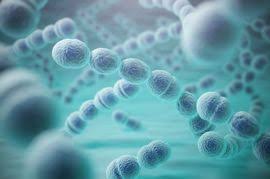 Number of Appointments36.1 million appointments were estimated to have happened in October 2022, of which 4 million were Covid vaccinations delivered by a practice/PCN.Same Day Appointments38.9% of appointments in October 2022 took place on the same day that they were booked.Appointment Status89.4% of all appointments were attended in October 2022.Appointments with a GP43.5% of all appointments in October 2022 were carried out by a GP and 23.7% were carried out by nurses.Appointment Mode71.3% of all appointments in October 2022 were carried out face to face.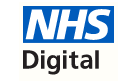 Key Facts provided by NHS DigitalPublication Date: 24 Nov 2022Geographic Coverage: EnglandGeographical Granularity: Regions,Date Range:01 May 2020 to 31 Oct 2022